REQUERIMENTO Nº 00697/2013Requer informações acerca de Licitação para aquisição de próteses Dentárias no valor de R$66 mil no município de Santa Bárbara d’Oeste. Senhor Presidente,Senhores Vereadores, CONSIDERANDO que a Constituição Federal e Estadual estabelece que seja função precípua do parlamento o acompanhamento dos atos do poder Executivo e, portanto há a necessidade de informações oficiais para que essa atividade possa ser de fato exercida, e entendendo que estas informações podem contribuir com o planejamento de políticas públicas municipais; CONSIDERANDO que houve divulgação, por meio do jornal “DIÁRIO”, no dia 13/06/2013 sobre a aquisição de próteses Dentárias no valor de R$66 mil pela Prefeitura de Santa Bárbara d’Oeste; CONSIDERANDO o pioneirismo por parte do município de Santa Barbara d’Oeste nas aquisições de próteses dentárias;“CONSIDERANDO o numero adquirido de próteses dentárias pelo município para ser entregue a população“;REQUEIRO que, nos termos do Art. 10, Inciso X, da Lei Orgânica do município de Santa Bárbara d’Oeste, combinado com o Art. 63, Inciso IX, do mesmo diploma legal, seja oficiado Excelentíssimo Senhor Prefeito Municipal para que encaminhe a esta Casa de Leis as seguintes informações: REQUERIMENTO Nº 00697/2013 - pg. 02/03I – Qual a modalidade de compra utilizada pela prefeitura?II – Cópia do resumo de edital publicado em jornal.III – Cópia do edital completo.IV – Cópias das habilitações dos interessados.V – Cópias das propostas dos interessados.VI – Cópia de homologação da empresa vencedora.VII – Cópia da razão social da empresa e seus respectivos proprietários ou procuradores.VIII – Qual o estudo feito e seu responsável para que chegasse ao numero de 600 próteses?IX – Qual o critério adotado para que o munícipe receba da prefeitura a prótese?REQUERIMENTO Nº 00697/2013 - pg. 03/03Justificativa:A fim de contribuir com o debate sobre a gestão regionalizada de problemas comuns, cremos ser de extrema importância o acesso aos elementos orçamentários, destacadamente, os parâmetros de repasses de recursos municipais.Plenário “Dr. Tancredo Neves”, em 13 de junho de 2.013.ALEX ‘BACKER’-Vereador-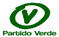 Felipe SanchesVereadorGiovanni BonfimVereadorVALMIR ALCÂNTRA DE OLIVEIRA“Careca do Esporte”-vereador-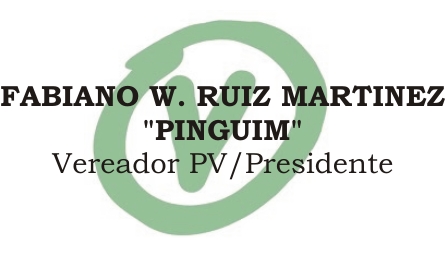 